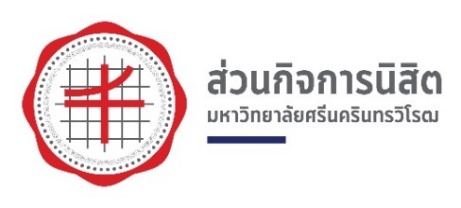 สรุปผลโครงการด้านสมรรถนะนิสิตเลขที่คำขอ..................................รับที่.............................................วันที่.............................................เวลา............................................เลขที่อ้างอิงกิจกรรมนิสิต........................................................................ภาค/ปีการศึกษา...........................  โครงการ.........................................จัดโดย...........................................  เมื่อวันที่.........................................มีนิสิตเข้าร่วมโครงการ จำนวน...................คน    ตำแหน่ง            ผู้เข้าร่วมกิจกรรม        ผู้จัดกิจกรรมกลุ่มกิจกรรม      กลุ่มกิจกรรมบังคับ       กลุ่มกิจกรรมเลือก      กลุ่มกิจกรรมบำเพ็ญสาธารณประโยชน์  จำนวน.............ชั่วโมงประเภทของสมรรถนะ Communication and Language Literacy         ..............ชั่วโมง Digital and Innovative Literacy                     ..............ชั่วโมง Financial and Entrepreneurial Literacy          ..............ชั่วโมง Health Literacy                                          ..............ชั่วโมง Internationalization Literacy                         ..............ชั่วโมง Science, Environmental and Social Literacy    ..............ชั่วโมง Public Mind                                               ..............ชั่วโมงเลขที่อ้างอิงกิจกรรมนิสิต........................................................................ภาค/ปีการศึกษา...........................  โครงการ.........................................จัดโดย...........................................  เมื่อวันที่.........................................มีนิสิตเข้าร่วมโครงการ จำนวน...................คน    ตำแหน่ง            ผู้เข้าร่วมกิจกรรม        ผู้จัดกิจกรรมกลุ่มกิจกรรม      กลุ่มกิจกรรมบังคับ       กลุ่มกิจกรรมเลือก      กลุ่มกิจกรรมบำเพ็ญสาธารณประโยชน์  จำนวน.............ชั่วโมงประเภทของสมรรถนะ Communication and Language Literacy         ..............ชั่วโมง Digital and Innovative Literacy                     ..............ชั่วโมง Financial and Entrepreneurial Literacy          ..............ชั่วโมง Health Literacy                                          ..............ชั่วโมง Internationalization Literacy                         ..............ชั่วโมง Science, Environmental and Social Literacy    ..............ชั่วโมง Public Mind                                               ..............ชั่วโมงเลขที่อ้างอิงกิจกรรมนิสิต........................................................................ภาค/ปีการศึกษา...........................  โครงการ.........................................จัดโดย...........................................  เมื่อวันที่.........................................มีนิสิตเข้าร่วมโครงการ จำนวน...................คน    ตำแหน่ง            ผู้เข้าร่วมกิจกรรม        ผู้จัดกิจกรรมกลุ่มกิจกรรม      กลุ่มกิจกรรมบังคับ       กลุ่มกิจกรรมเลือก      กลุ่มกิจกรรมบำเพ็ญสาธารณประโยชน์  จำนวน.............ชั่วโมงประเภทของสมรรถนะ Communication and Language Literacy         ..............ชั่วโมง Digital and Innovative Literacy                     ..............ชั่วโมง Financial and Entrepreneurial Literacy          ..............ชั่วโมง Health Literacy                                          ..............ชั่วโมง Internationalization Literacy                         ..............ชั่วโมง Science, Environmental and Social Literacy    ..............ชั่วโมง Public Mind                                               ..............ชั่วโมงสำหรับเจ้าหน้าที่คณะ/วิทยาลัยสำหรับเจ้าหน้าที่คณะ/วิทยาลัยสำหรับเจ้าหน้าที่คณะ/วิทยาลัยเรียน  ผู้ช่วยอธิการบดีฝ่ายพัฒนาศักยภาพนิสิต       ผลตัวชี้วัดด้านสมรรถนะนิสิต Communication and Language Literacy : ...................................................................................................       บรรลุ                           ไม่บรรลุ   เพราะ.............................................................................Digital and Innovative Literacy : ...................................................................................................................       บรรลุ                           ไม่บรรลุ   เพราะ.............................................................................Financial and Entrepreneurial Literacy : ....................................................................................................          บรรลุ                           ไม่บรรลุ   เพราะ.............................................................................Health Literacy : ...............................................................................................................................................               บรรลุ                           ไม่บรรลุ   เพราะ.............................................................................Internationalization Literacy : ……………………………………………………………………………………………..………….       บรรลุ                           ไม่บรรลุ   เพราะ.............................................................................Science, Environmental and Social Literacy : ………………………………………………………………………………                บรรลุ                           ไม่บรรลุ   เพราะ.............................................................................Public Mind : …………………………………………………………………………………………………………………………………         บรรลุ                           ไม่บรรลุ   เพราะ.............................................................................                                                                                                ลงชื่อ....................................................                                                                                                      (....................................................)                                                                                               ตำแหน่ง...............................................                                                                                                  ผู้ให้ข้อมูล                                                                                                                  วันที่........./........../..........เรียน  ผู้ช่วยอธิการบดีฝ่ายพัฒนาศักยภาพนิสิต       ผลตัวชี้วัดด้านสมรรถนะนิสิต Communication and Language Literacy : ...................................................................................................       บรรลุ                           ไม่บรรลุ   เพราะ.............................................................................Digital and Innovative Literacy : ...................................................................................................................       บรรลุ                           ไม่บรรลุ   เพราะ.............................................................................Financial and Entrepreneurial Literacy : ....................................................................................................          บรรลุ                           ไม่บรรลุ   เพราะ.............................................................................Health Literacy : ...............................................................................................................................................               บรรลุ                           ไม่บรรลุ   เพราะ.............................................................................Internationalization Literacy : ……………………………………………………………………………………………..………….       บรรลุ                           ไม่บรรลุ   เพราะ.............................................................................Science, Environmental and Social Literacy : ………………………………………………………………………………                บรรลุ                           ไม่บรรลุ   เพราะ.............................................................................Public Mind : …………………………………………………………………………………………………………………………………         บรรลุ                           ไม่บรรลุ   เพราะ.............................................................................                                                                                                ลงชื่อ....................................................                                                                                                      (....................................................)                                                                                               ตำแหน่ง...............................................                                                                                                  ผู้ให้ข้อมูล                                                                                                                  วันที่........./........../..........เรียน  ผู้ช่วยอธิการบดีฝ่ายพัฒนาศักยภาพนิสิต       ผลตัวชี้วัดด้านสมรรถนะนิสิต Communication and Language Literacy : ...................................................................................................       บรรลุ                           ไม่บรรลุ   เพราะ.............................................................................Digital and Innovative Literacy : ...................................................................................................................       บรรลุ                           ไม่บรรลุ   เพราะ.............................................................................Financial and Entrepreneurial Literacy : ....................................................................................................          บรรลุ                           ไม่บรรลุ   เพราะ.............................................................................Health Literacy : ...............................................................................................................................................               บรรลุ                           ไม่บรรลุ   เพราะ.............................................................................Internationalization Literacy : ……………………………………………………………………………………………..………….       บรรลุ                           ไม่บรรลุ   เพราะ.............................................................................Science, Environmental and Social Literacy : ………………………………………………………………………………                บรรลุ                           ไม่บรรลุ   เพราะ.............................................................................Public Mind : …………………………………………………………………………………………………………………………………         บรรลุ                           ไม่บรรลุ   เพราะ.............................................................................                                                                                                ลงชื่อ....................................................                                                                                                      (....................................................)                                                                                               ตำแหน่ง...............................................                                                                                                  ผู้ให้ข้อมูล                                                                                                                  วันที่........./........../..........